Allegato A - Domanda di partecipazione avviso Esperto CollaudatoreAl Dirigente  Scolastico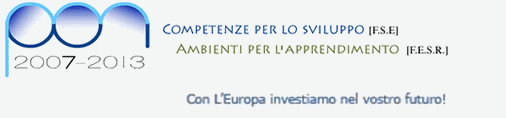 Istituto Comprensivo I - UdineVia Val di Resia, 1333100 UDINERICHIESTA DI PARTECIPAZIONE ALLA SELEZIONE DI ESPERTO COLLAUDATOREProgramma Operativo Nazionale “Per la scuola, competenze e ambienti per l’apprendimento” 2014-2020. Asse II – Infrastrutture per l’istruzione – Fondo europeo di sviluppo regionale (FESR) Obiettivo Specifico 10.8 – Azione 10.8.6 - “Azioni per l’allestimento di centri scolastici digitali e per favorire l’attrattività e l’accessibilità anche nelle aree rurali ed interne” Avviso pubblico per la realizzazione di smart class per le scuole del primo ciclo Avviso 4878 del 17.04.2020CUP C22G20000450007…l…sottoscritt…...............................................................................................................................Nat… il ………./……./………. a………………………………………...…... Prov……………….. Residente in…………………………….….Via/Piazza………………………………………n°…….Tel. Abitazione…………………………….... Tel. Cellulare…………………………………………Codice fiscale …………………………………… E-mail( Obbligatoria) ....................................Professione ……………………………………..  presso  …………………………………………...Avendo  preso visione del bando relativo alla selezione di esperto collaudatore per la progettazione del PON FESR suddetto CHIEDEdi partecipare alla selezione in qualità di ESPERTO COLLAUDATOREA tal fine Ai sensi degli artt. 46 e 47 del D.P.R. n. 445/2000, consapevole che le dichiarazioni mendaci sono punite ai sensi del codice penale e delle leggi speciali in materia, secondo le disposizioni richiamate all’art. 76 del citato D.P.R. n. 445-00, dichiara quanto segue:di non avere procedimenti penali a suo carico né di essere stato condannato a seguito di procedimenti penali ovvero _______________________________________________________;di non essere stato destituito da pubblico impiego;di non trovarsi in alcuna posizione di incompatibilità con il pubblico impiego;essere/non essere (depennare la voce che non interessa) dipendente di altre Amministrazioni pubbliche;di non essere collegato a ditte o società interessate alla partecipazione alle gare di acquisto.di godere dei diritti politici;di possedere i requisiti necessari per espletare l’incarico, così come si evince dal curriculum vitae;di non aver riportato condanne penali e di non avere procedimenti penali in corso;di non essere stato/a destituito/a dalla pubblica amministrazione;di essere disponibile a partecipare agli incontri con il Dirigente Scolastico e con il D.S.G.A. per programmare e verificare le attività di sua pertinenza;di conoscere ed essere in grado di gestire la piattaforma informatica del Ministero per l’inserimento e l’aggiornamento delle attività svolte;di impegnarsi a documentare tutte le attività di sua pertinenza;Allega alla presente domanda:Curriculum Vitae in formato EuropeoAllegato B-Scheda punteggio Esperto CollaudatoreAllegato C-Dichiarazione PrivacyFotocopia di un documento di riconoscimento in corso di validitàConsapevole della responsabilità penale e della decadenza da  eventuali benefici acquisiti nel caso  di dichiarazioni  mendaci, dichiara sotto la propria responsabilità:󠇊	di avere preso visione del bando e di accettare totalmente le condizioni previste dal bando di selezione󠇊	di essere a conoscenza che le dichiarazioni dei requisiti, qualità e titoli riportati nella domanda e nel curriculum vitae sono soggette alle disposizioni del Testo Unico in materia di documentazione amministrativa emanate con DPR 28.12.2000 n. 445. DATA ____________ 	FIRMA ____________________________Allegato C) Ai sensi del D.L. 196/2003 e ss.mm,ii. e del Reg. UE 2016/679 (GDPR) il sottoscritto dichiara, altresì, di essere stato informato sul trattamento dei dati personali e, pertanto,  autorizza l’Amministrazione a trattare i dati personali comunicati esclusivamente per fini istituzionali e necessari per la gestione della presente istanza, ivi compresi quelli definiti “particolari ” ai sensi del Reg. UE citato , per le finalità e per la durata necessari per gli adempimenti connessi al rapporto di lavoro.	DATA ____________ 					FIRMA ____________________________